Hi KES Parents, 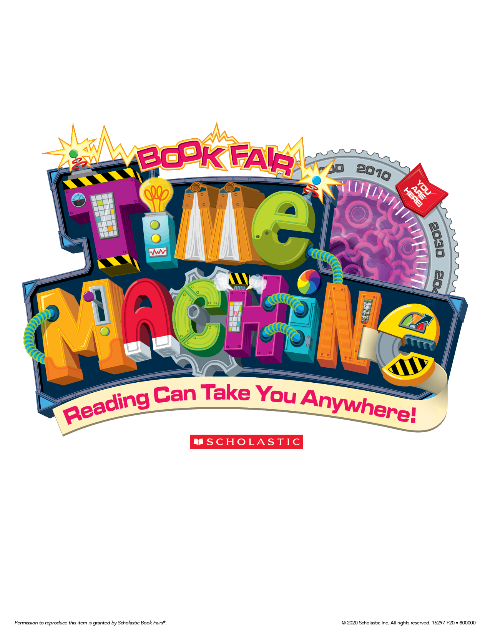 Our Scholastic Book Fair & Fundraiser shopping schedule is below. The Time Machine Book Fair has something for everyone & provides funding to help keep our media center awesome! You are welcome to send a method of payment with your child on his/her scheduled shopping day. Due to COVID-19 restrictions at this time we are not allowing large groups and outside visitors.  Please look into our e-wallet options, and the attached flyer to make choices with your child. Remember reading can take you anywhere!Book Fair Dates- Monday, 11/09, - Friday, 11/13 (no school 11/11 Veteran’s Day), due to COVID-19 restrictions our book fair is not open for extra hours or all day shopping.  Your students will only be allowed to attend on their scheduled time to ensure low traffic to the media center.Pay with eWallet (info on back), cash, credit card, or checks made payable to KES PTO (remember to add 6.5% sales tax AND write 1 full phone number (with area code) on the subject line. Thank you!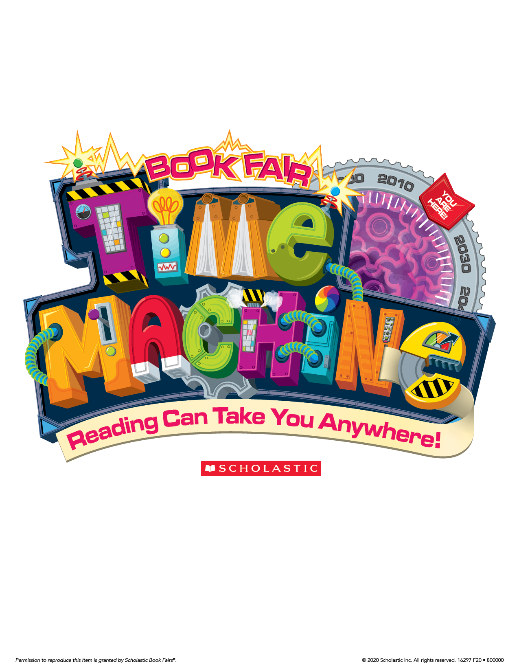 Hi KES Parents, Our Scholastic Book Fair & Fundraiser shopping schedule is below. The Time Machine Book Fair has something for everyone & provides funding to help keep our media center awesome! You are welcome to send a method of payment with your child on his/her scheduled shopping day. Due to COVID-19 restrictions at this time we are not allowing large groups and outside visitors.  Please look into our e-wallet options, and the attached flyer to make choices with your child. Remember reading can take you anywhere!Book Fair Dates- Monday, 11/09, - Friday, 11/13 (no school 11/11 Veteran’s Day), due to COVID-19 restrictions our book fair is not open for extra hours or all day shopping.  Your students will only be allowed to attend on their scheduled time to ensure low traffic to the media center.Pay with eWallet (info on back), cash, credit card, or checks made payable to KES PTO (remember to add 6.5% sales tax AND write 1 full phone number (with area code) on the subject line. Thank you!Monday, 11/09Tuesday, 11/10Thursday, 11/12Friday, 11/139:00-9:30HilbertBowersGlinskiSmolek9:30-10:00TagliariniLaveryVPKMr.T10:30-11:00GolzBallDefalcoMs. Puzio-Sabini11:00-11:30WenglowskyCumpton3-5 Last Chance1:00-1:30ShafferJettK-2 Last Chance1:30-2:00OwensMercerEdgingSturm/Rosario2:00-2:30Hooks/BorieGibsonMathewsKillinMonday, 11/09Tuesday, 11/10Thursday, 11/12Friday, 11/139:00-9:30HilbertBowersGlinskiSmolek9:30-10:00TagliariniLaveryVPKMr.T10:30-11:00GolzBallDefalcoMs. Puzio-Sabini11:00-11:30WenglowskyCumpton3-5 Last Chance1:00-1:30ShafferJettK-2 Last Chance1:30-2:00OwensMercerEdgingSturm/Rosario2:00-2:30Hooks/BorieGibsonMathewsKillin